Практическое занятие № 4Тема: «Мышление»Цель: Изучение и диагностика познавательных психических процессов.Задание: Изучить и законспектировать теоретический материал.С помощью представленных тестов, выполните самодиагностику.Запишите результаты тестов и выводы (резюме).Сравните данные трёх тестов и сделайте вывод об уровне развития своего мышления.Закончите фразу: «Я думаю, что мышление _________________________________»1. Способы активизации мышленияМы никогда даже близко не подходим к границам наших возможностей, а мозг обычно работает лишь на ничтожную часть своей мощности. Психологи высказывают мысль, что возможности людей, которых мы называем гениями, — не аномалия, а норма. Задача заключается в том, чтобы раскрепостить мышление каждого, повысить коэффициент его полезного действия.Немецкими психологами был проведен эксперимент. Группу четырехлетних детей разбили на две равные подгруппы: с одной занятия проводились обычным образом, в другой подгруппе детей учили «мыслить вслух». Через некоторое время детям предложили решить одинаковые задачи. Подгруппа «мыслящих вслух» быстрее справилась с заданиями, проявила большую сообразительность и умение правильно формулировать свои мысли.В результате мыслительной деятельности посредством ее операций в окружающей нас действительности выделяются отношения различного уровня сложности. Обобщенно решение мыслительных задач может быть представлено в виде схемы (схема 16). Скорость синтеза операций, адекватной данной задаче, определяет сообразительность.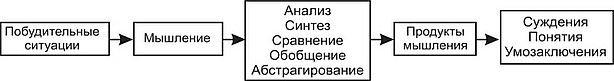 Схема 16. Решение мыслительных задачПсихологи дают следующие советы для развития мышления:1. Хочешь быть умным — научись разумно спрашивать, внимательно слушать, спокойно отвечать и молчать, когда нечего больше сказать.2. Знания невозможно приобрести без мыслительных усилий и само мышление невозможно без знаний. Развивать мышление — это значит насыщать свой ум знаниями. Источники знаний могут быть самыми разнообразными.3. Мышление начинается с вопросов. Все открытия сделаны благодаря вопросам: «Почему?» и «Как?». Учитесь задавать вопросы и искать на них ответы.4. Мышление активизируется тогда, когда готовые, стандартные решения не дают возможности достичь желаемого результата. Способность замечать в предмете или явлении различные стороны, сравнивать их между собой — необходимое свойство мышления.5. Мышление и речь неразрывны. Непременное условие развития мышления — свободное изложение прочитанного, участие в дискуссиях, активное использование письменной речи, пересказ другому того, что не до конца понимаете сами.6. Активизация мыслительного процесса включает: постановку цели, максимальную мотивацию, использование понятийного мышления, снижение критичности при оценке результата. В лаборатории у Э. Резерфорда ученики работали иногда над безнадежной проблемой, но собственной, а он их подбадривал. Главное, считал Резерфорд, научить самостоятельно мыслить.В ряде исследований было установлено, что эффективность в решении мыслительных задач достигается при наличии:• соответствующей мотивации и определенного уровня эмоционального возбуждения, глубокой увлеченности проблемой;• чувства удовлетворенности от успешного решения предыдущих задач, усиливающего интеллектуальные способности, при наличии веры в возможность решения проблемы;• высокой информированности в проблеме, накопленного опыта, разнопланового характера знаний, позволяющего находить различные подходы к решению;• высокой ассоциативной деятельности мозга (во сне, при эмоционально-положительной стимуляции);• логического обоснования найденной идеи решения, доказательства его правильности;• психологических усилий для обнаружения некоторого нового способа решения, пропорциональных стремлению использовать этот способ как можно чаще на практике.2. Тест «Сложные аналогии»	Цель: оценка логического мышленияИнструкция: предлагается 20 пар слов, отношения между которыми построены на абстрактных связях. Рядом расположены 6 пар слов с соответствующими цифрами от 1 до 6. После того как ты определишь отношения между словами в парах первой группы, надо найти ассоциативно связанные с ними пары слов во второй группе и записать соответствующую цифру.  Например, 1-я пара слов в наборе: испуг – бегство. Логическая связь между ними: причина – следствие (испуг – причина, бегство – следствие). Этой паре соответствует пара слов из второй группы под №5. Следовательно, записываешь цифру 5. Время работы 7 мин.Бланк1. Испуг – бегство                                                           1. Овца – стадо2. Физика – наука                                                            2. Малина – ягода3. Правильно – верно                                                      3. Море – океан4. Грядка – огород                                                           4. Свет – темнота5. Пара – два                                                                    5. Отравление – смерть6. Слово – фраза                                                              6. Враг – неприятель7. Бодрый – вялый8. Свобода – воля9. Город - страна 10. Похвала – брань11. Месть – поджог12. Десять – число13. Плакать – реветь14. Глава – роман15. Покой - движение16. Смелость – геройство17. Прохлада – мороз18. Обман – недоверие19. Пение – искусство20. Тумбочка - шкаф	Обработка данных: Чем лучше результат, тем лучше развито логическое мышление: 20 – 17 правильных ответов – высокий уровень, 16 – 13 – средний уровень, < 12 – низкий уровень логического мышления.                         Тест «Выделение существенных признаков»	Цель: выявление способности отделять существенные признаки предметов, явлений от несущественных Инструкция: в каждой строчке ты найдешь одно слово, стоящее перед скобками, и далее – пять слов в скобках. Все слова, находящиеся в скобках, имеют какое-то отношение к стоящему перед скобками. Выберите только два, которые находятся в наибольшей связи с обобщающим словом  и выпишите их. Время работы 1,5 мин.Бланк 1. Сад (растения, садовник, собака, забор, земля)2. Река (берег, рыба, рыболов, тина, вода)3. Город (автомобиль, здание, толпа, улица, велосипед)4. Сарай (сеновал, лошадь, крыша, скот, стены)5. Куб (углы, чертёж, сторона, камень, дерево)6. Деление (класс, делимое, карандаш, делитель, бумага)7. Кольцо (диаметр, алмаз, проба, округлость, печать)8. Чтение (глаза, книга, картинка, печать, слово)9. Газета (правда, приложения, телеграммы, бумага, редактор)10. Игра (карты, игроки, штрафы, наказания, правила)11. Война (аэроплан, пушки, сражения, ружья, солдаты)	Обработка данных: Чем лучше результат, тем лучше развита способность к формированию абстрактных понятий: 11 – 10 правильных ответов – высокий уровень, 9 – 7 – средний уровень, < 6 – низкий уровень способности выделять существенные признаки предметов, явлений Тест «Исключение лишнего понятия»	Цель: оценка логического мышления Инструкция: даётся ряд из пяти слов. Четыре из них по значению можно объединить в одну группу. Нужно указать пятое слово, не входящее в эту группу, т.е. не относящееся к тому смыслу, которое является общим для остальных четырёх слов. Время работы 3 мин.Бланк 1. Василий, Фёдор, Семён, Иванов, Пётр2. Дряхлый, маленький, старый, изношенный, ветхий3. Скоро, быстро, постепенно, торопливо, поспешно4. Лист, почка, кора, чешуя, сук5. Ненавидеть, презирать, негодовать, возмущаться, понимать6. Темный, светлый, голубой, яркий, тусклый7. Гнездо, нора, курятник, сторожка, берлога8. Неудача, волнение, поражение, провал, крах9. Успех, неудача, удача, выигрыш, спокойствие10. Грабёж, кража, землетрясение, поджог, нападение11. Молоко, сыр, сметана, сало, простокваша12. Глубокий, низкий, светлый, высокий, горький13. Хата, печь, дым, хлев, будка14. Берёза, сосна, дуб, сирень, ель15. Голод, холод, дискомфорт, жажда, нажива16. Секунда, час, год, вечер, неделя17. Самолёт, пароход, техника, поезд, дирижабль18. Смелый, храбрый, решительный, злой, отважный19. Футбол, волейбол, хоккей, плавание, баскетбол20. Карандаш, ручка, рейсфедер, фломастер, чернилаОбработка данных: Чем лучше результат, тем лучше развито логическое мышление: 20 – 17 правильных ответов – высокий уровень, 16 – 13 – средний уровень, < 12 – низкий уровень логического мышления.    /Правильные ответы: 5, 2, 6, 1, 6, 1, 4, 5, 1, 4, 5, 2, 6, 1, 4, 6, 3, 5, 2, 3//Правильные ответы:1. Растения, земля 2. Берег, вода 3. Здание, улица 4. Крыша, стены                                                                       5.Углы, сторона 6. Делимое, делитель 7. Диаметр, округлость 8. Глаза, печать 9. Бумага, редактор  10. Игроки, правила 11. Сражения, солдаты/                                                                                                                                /Правильные ответы: Иванов, маленький, постепенно, чешуя, понимать, голубой, сторожка,         волнение, спокойствие, землетрясение, сало, горький, дым, сирень, нажива, вечер, техника, злой, плавание, чернила/                                                                                                                                                                                                                                                                                                                                                                                                                                                                                                                            